QUARTERLY BOARD MEETING AGENDA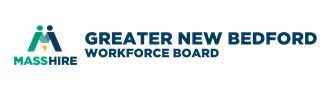 April 2, 2019New Bedford Harbor HotelLight breakfast and networking at 7:30 a.m.Meeting begins at 8 a.m. to 9 a.m. GREETING AND CALL TO ORDER					David SlutzINTRODUCTIONS AND ANNOUNCEMENTS			David SlutzCONSENT AGENDA						David SlutzMinutes of January 8th Quarterly Meeting (Vote)Treasurer’s Report (Vote)				WORKFORCE BOARD						James D. OliveiraExecutive Director ReportMassachusetts Workforce Association			James D. OliveiraProposed Strategic Priorities for FY 2020-2022REPORTSExecutive Committee					David SlutzBusiness Development Committee			Rick KidderYouth Council						Jeffrey PelletierPerformance Working Group				Ron MelbourneBUSINESS							David Slutz		Out-of-School change to two budgets  (Vote)SPEAKER							James D. OliveiraLeslie Ribeiro Vicente, Executive Director Discovery Language AcademyOTHER BUSINESS						David SlutzEOHED Manufacturing Strategic Plan Ppt (Handout)	Donna RamosSurvey for manufacturing board members to complete for EOHED grant hand out during registrationCOMMUNITY INPUT						David SlutzADJOURN							David Slutz